Read Policy Section 9 before completing this form. You must provide the details below for at least five referees.  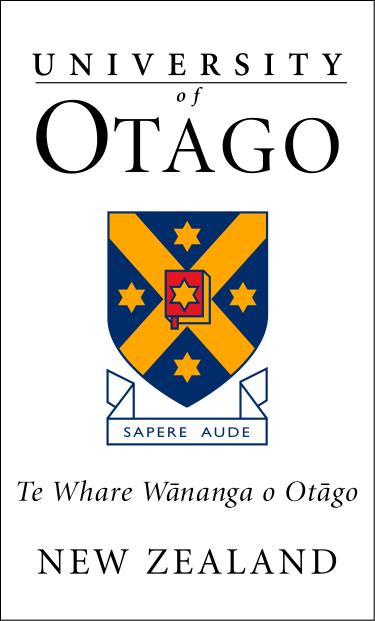 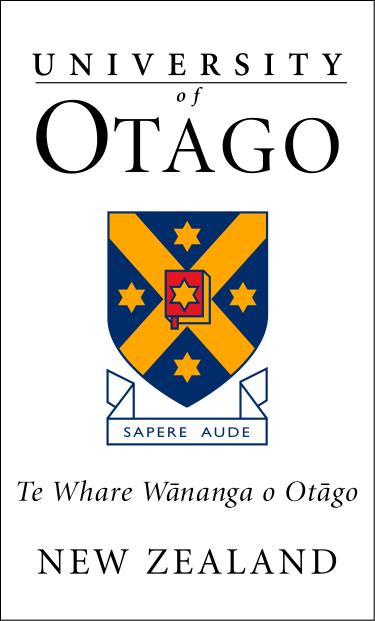 Human Resources Division Referees FormRequired for applications for promotion to Associate Professor, Clinical Associate Professor, Research Associate Professor, Professor, Clinical Professor, Research ProfessorName:Name:Position Title:Position Title:University/Institution:University/Institution:CountryCountryLocation: Location: NZNZAustralia InternationalContact Phone Numbers:Contact Phone Numbers:Contact Email Address:Contact Email Address:Relationship informationRelationship informationRelationship informationRelationship informationRelationship informationRelationship informationPast colleague in the same DepartmentPast colleague in the same DepartmentComments about your relationship with this refereeComments about your relationship with this refereeComments about your relationship with this refereeCo-author ≤ 5 years agoCo-author ≤ 5 years agoComments about your relationship with this refereeComments about your relationship with this refereeComments about your relationship with this refereeCo-author > 5 years agoCo-author > 5 years agoComments about your relationship with this refereeComments about your relationship with this refereeComments about your relationship with this refereeResearch collaborator ≤ 5 years agoResearch collaborator ≤ 5 years agoComments about your relationship with this refereeComments about your relationship with this refereeComments about your relationship with this refereeResearch collaborator > 5 years agoResearch collaborator > 5 years agoComments about this referee’s expertiseComments about this referee’s expertiseComments about this referee’s expertiseAcquaintance in the same/similar research areaAcquaintance in the same/similar research areaComments about this referee’s expertiseComments about this referee’s expertiseComments about this referee’s expertiseSame/similar research area, not personally known Same/similar research area, not personally known Comments about this referee’s expertiseComments about this referee’s expertiseComments about this referee’s expertiseOther - please specify (eg, co-supervisor):Other - please specify (eg, co-supervisor):Comments about this referee’s expertiseComments about this referee’s expertiseComments about this referee’s expertiseName:Name:Position Title:Position Title:University/Institution:University/Institution:CountryCountryLocation: Location: NZNZAustralia InternationalContact Phone Numbers:Contact Phone Numbers:Contact Email Address:Contact Email Address:Relationship informationRelationship informationRelationship informationRelationship informationRelationship informationRelationship informationPast colleague in the same DepartmentPast colleague in the same DepartmentComments about your relationship with this refereeComments about your relationship with this refereeComments about your relationship with this refereeCo-author ≤ 5 years agoCo-author ≤ 5 years agoComments about your relationship with this refereeComments about your relationship with this refereeComments about your relationship with this refereeCo-author > 5 years agoCo-author > 5 years agoComments about your relationship with this refereeComments about your relationship with this refereeComments about your relationship with this refereeResearch collaborator ≤ 5 years agoResearch collaborator ≤ 5 years agoComments about your relationship with this refereeComments about your relationship with this refereeComments about your relationship with this refereeResearch collaborator > 5 years agoResearch collaborator > 5 years agoComments about this referee’s expertiseComments about this referee’s expertiseComments about this referee’s expertiseAcquaintance in the same/similar research areaAcquaintance in the same/similar research areaComments about this referee’s expertiseComments about this referee’s expertiseComments about this referee’s expertiseSame/similar research area, not personally known Same/similar research area, not personally known Comments about this referee’s expertiseComments about this referee’s expertiseComments about this referee’s expertiseOther - please specify (eg, co-supervisor):Other - please specify (eg, co-supervisor):Comments about this referee’s expertiseComments about this referee’s expertiseComments about this referee’s expertiseName:Name:Position Title:Position Title:University/Institution:University/Institution:CountryCountryLocation: Location: NZNZAustralia InternationalContact Phone Numbers:Contact Phone Numbers:Contact Email Address:Contact Email Address:Relationship informationRelationship informationRelationship informationRelationship informationRelationship informationRelationship informationPast colleague in the same DepartmentPast colleague in the same DepartmentComments about your relationship with this refereeComments about your relationship with this refereeComments about your relationship with this refereeCo-author ≤ 5 years agoCo-author ≤ 5 years agoComments about your relationship with this refereeComments about your relationship with this refereeComments about your relationship with this refereeCo-author > 5 years agoCo-author > 5 years agoComments about your relationship with this refereeComments about your relationship with this refereeComments about your relationship with this refereeResearch collaborator ≤ 5 years agoResearch collaborator ≤ 5 years agoComments about your relationship with this refereeComments about your relationship with this refereeComments about your relationship with this refereeResearch collaborator > 5 years agoResearch collaborator > 5 years agoComments about this referee’s expertiseComments about this referee’s expertiseComments about this referee’s expertiseAcquaintance in the same/similar research areaAcquaintance in the same/similar research areaComments about this referee’s expertiseComments about this referee’s expertiseComments about this referee’s expertiseSame/similar research area, not personally known Same/similar research area, not personally known Comments about this referee’s expertiseComments about this referee’s expertiseComments about this referee’s expertiseOther - please specify (eg, co-supervisor):Other - please specify (eg, co-supervisor):Comments about this referee’s expertiseComments about this referee’s expertiseComments about this referee’s expertiseName:Name:Position Title:Position Title:University/Institution:University/Institution:CountryCountryLocation: Location: NZNZAustralia InternationalContact Phone Numbers:Contact Phone Numbers:Contact Email Address:Contact Email Address:Relationship informationRelationship informationRelationship informationRelationship informationRelationship informationRelationship informationPast colleague in the same DepartmentPast colleague in the same DepartmentComments about your relationship with this refereeComments about your relationship with this refereeComments about your relationship with this refereeCo-author ≤ 5 years agoCo-author ≤ 5 years agoComments about your relationship with this refereeComments about your relationship with this refereeComments about your relationship with this refereeCo-author > 5 years agoCo-author > 5 years agoComments about your relationship with this refereeComments about your relationship with this refereeComments about your relationship with this refereeResearch collaborator ≤ 5 years agoResearch collaborator ≤ 5 years agoComments about your relationship with this refereeComments about your relationship with this refereeComments about your relationship with this refereeResearch collaborator > 5 years agoResearch collaborator > 5 years agoComments about this referee’s expertiseComments about this referee’s expertiseComments about this referee’s expertiseAcquaintance in the same/similar research areaAcquaintance in the same/similar research areaComments about this referee’s expertiseComments about this referee’s expertiseComments about this referee’s expertiseSame/similar research area, not personally known Same/similar research area, not personally known Comments about this referee’s expertiseComments about this referee’s expertiseComments about this referee’s expertiseOther - please specify (eg, co-supervisor):Other - please specify (eg, co-supervisor):Comments about this referee’s expertiseComments about this referee’s expertiseComments about this referee’s expertiseName:Name:Position Title:Position Title:University/Institution:University/Institution:CountryCountryLocation: Location: NZNZAustralia InternationalContact Phone Numbers:Contact Phone Numbers:Contact Email Address:Contact Email Address:Relationship informationRelationship informationRelationship informationRelationship informationRelationship informationRelationship informationPast colleague in the same DepartmentPast colleague in the same DepartmentComments about your relationship with this refereeComments about your relationship with this refereeComments about your relationship with this refereeCo-author ≤ 5 years agoCo-author ≤ 5 years agoComments about your relationship with this refereeComments about your relationship with this refereeComments about your relationship with this refereeCo-author > 5 years agoCo-author > 5 years agoComments about your relationship with this refereeComments about your relationship with this refereeComments about your relationship with this refereeResearch collaborator ≤ 5 years agoResearch collaborator ≤ 5 years agoComments about your relationship with this refereeComments about your relationship with this refereeComments about your relationship with this refereeResearch collaborator > 5 years agoResearch collaborator > 5 years agoComments about this referee’s expertiseComments about this referee’s expertiseComments about this referee’s expertiseAcquaintance in the same/similar research areaAcquaintance in the same/similar research areaComments about this referee’s expertiseComments about this referee’s expertiseComments about this referee’s expertiseSame/similar research area, not personally known Same/similar research area, not personally known Comments about this referee’s expertiseComments about this referee’s expertiseComments about this referee’s expertiseOther - please specify (eg, co-supervisor):Other - please specify (eg, co-supervisor):Comments about this referee’s expertiseComments about this referee’s expertiseComments about this referee’s expertise